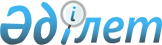 Қазақстан Республикасы Президентінің 1999 жылғы 22 қаңтардағы № 29 Жарлығына өзгерістер енгізу туралыҚазақстан Республикасы Президентінің 2010 жылғы 10 қарашадағы № 1098 ЖарлығыҚазақстан Республикасының Президенті

мен Үкіметі актілерінің жинағында 

жариялануға тиіс                «Қазақстан Республикасының Президенті туралы» 1995 жылғы 26 желтоқсандағы Қазақстан Республикасы Конституциялық заңының 17-1-бабының 2-тармағының 1) тармақшасына сәйкес ҚАУЛЫ ЕТЕМІН:

      1. «Қазақстан Республикасының мемлекеттік органдары жүйесін одан әрі оңтайландыру жөніндегі шаралар туралы» Қазақстан Республикасы Президентінің 1999 жылғы 22 қаңтардағы № 29 Жарлығына (Қазақстан Республикасының ПҮАЖ-ы, 1999 ж., № 1, 2-құжат; 2000 ж. № 54, 593-құжат; 2001 ж., № 1-2, 2-құжат; № 4-5, 43-құжат; 2002 ж., № 26, 272-құжат; № 45, 445-құжат; 2003 ж., № 12, 130-құжат; № 16, 160-құжат; 2004 ж., № 13, 166-құжат; № 21, 267-құжат; № 27, 344-құжат; № 48, 590-құжат; 2005 ж., № 16, 189-құжат; № 27, 329-құжат; № 30, 380-құжат; № 49, 623-құжат; 2006 ж., № 7, 50-құжат; № 26, 264-құжат; № 28, 299-құжат; № 30, 320-құжат; 2007 ж., № 30, 330-құжат; № 33, 361-құжат; 2008 ж., № 10, 105-құжат; 2009 ж., № 5, 13-құжат; 2010 ж., № 27, 205-құжат) мынадай өзгерістер енгізілсін:

      жоғарыда аталған Жарлыққа 2-қосымшада:

      «Қазақстан Республикасының прокуратурасы» жолында «5338» деген цифрлар «5336» деген цифрлармен ауыстырылсын;

      «Бас прокуратура» жолында «287» деген цифрлар «286» деген цифрлармен ауыстырылсын;

      «Прокуратура органдары» жолында «4395» деген цифрлар «4394» деген цифрлармен ауыстырылсын.

      2. Қазақстан Республикасының Үкіметі осы Жарлықтан туындайтын шараларды қабылдасын.

      3. Осы Жарлық қол қойылған күнінен бастап қолданысқа енгізіледі.      Қазақстан Республикасының

      Президенті                                  Н. Назарбаев
					© 2012. Қазақстан Республикасы Әділет министрлігінің «Қазақстан Республикасының Заңнама және құқықтық ақпарат институты» ШЖҚ РМК
				